(Dia de silencio e oração)EM BELEM: 19:00h Missa da Vigília PascalEM PADRE MARCOS:22:00h.. Missa da Vigília Pascal Resp..ECC e Pastoral familiarCantos. Estrelas de Maria ATENÇÃO:Para a celebração da Vigília Pascal trazer uma vela e um litro de água para renovação das promessas do Batismo. Lembro que nesse dia o sino só é tocado na hora do Canto do Glória. Todos chegam à Igreja e ficam fora vivendo aquele momento de espera para a grande Vigília Pascal.EM RIACHO DO PADRE 09:00h Missa solene da ressurreição de JesusEM BELEM :16:00h Missa solene da ressurreição de Jesus EM PADRE MARCOS :19:00h. Missa Solene da Ressurreição de Jesus Resp. Pastoral da Criança, pastoral do Idoso, e Arautos Cantos....  Coral Banda OasisBreve explicao da Semana Santa A celebracao da Semana Santa, liturgicamente chaada de “Triduo Pascal” é a celebração do augio (ponto mais elevado da fé cristã). Nesses três dias memorizamos, ou seja atualizamos toda tragetoria de Jesus, isto é, sua PAIXÃO, MORTE E RESSURREIÇÃOQUINTA FEIRA SANTA – Atualizamos a instiuição da Eucaristia “Ísto é o meu Corpo que é dado por vós” (1Cor 11, 24) e consequentemente a instituição do Sacramento da Ordem “Facam isto em memoria de mim” (1Cor 11,24). Sacramentos estesque so se realiza atraves do serviço ao proximo, como oproprio Jesus da o exemplo lavando os pés dos discipulos. Essa celebração marca o inicio do triduo.SEXTA FEITA SANTA - A Sexta-Feira Santa, segundo momento do Tríduo, é o único dia do ano em que a Igreja Católica no mundo inteiro não celebra missas e comumente, nenhum sacramento. “Celebra a Paixão, Morte e Sepultamento do Senhor. É o Servo Sofredor de quem nos lembra o profeta Isaías, que diz que tudo se realiza na pessoa de Jesus Cristo. A própria cerimônia tem preces universais pela Igreja e é marcada especialmente pelo beijo da Cruz”SÁBADO SANTO - No Sábado Santo, ou Sábado de Aleluia, celebra-se o grande momento da Ressurreição do Senhor. “Quando a luz vence as trevas e a Ressurreição vence a Morte. Nossa esperança é renovada mais uma vez, de que Cristo ressuscitou e ressuscita e de que a vida vence a morte”.Nesta celebração, realizada na véspera do dia da Páscoa, acontece a Benção do Fogo Novo e da Água. “Quando da rocha sai a luz que ilumina a escuridão, pois o Cristo ressuscitou. A água nos lembra o Batismo, pelo qual somos purificados e nos tornamos filhos e filhas de Deus.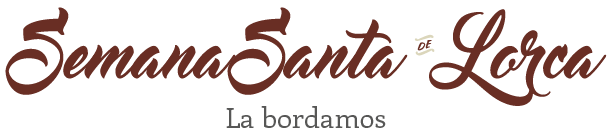 2018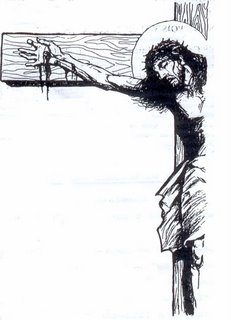 Diocese de Picos PIParóquia Santo AntônioPadre Marcos e Belém PIProgramação 10:00 – Missa de ramos no Riacho do Padre16:00h- Missa     de ramos no Belém (início na Igrejinha)Em Padre Marcos18:00h. Saída do Monumento de Santo Antônio. Iniciando lá a Santa Missa de ramos seguindo procissão, até a IgrejaResp.. Jovens JAUC  e Catequese Cantos. Maria Bento ATENÇÃO: Cada fiel traga um Ramo e vela para a Procissão.Em Padre Marcos08:00 ás 12:00 – confissões na matriz Em Belém do Piauí14:00 ás 18:00h – confissões na capela EM PADRE MARCOS Em Padre Marcos08:00 ás 12:00 visita e confissões dos doentes Em Belém do Piauí14:00 as 18:00 visita e confissões aos doentes Em Padre Marcos08:00h. Missa dos enfermos e idosos Resp. Pastoral da Pessoa Idosa, GOE, Ministros Extr. da Comunhão, Pastoral da Criança e Grupo de Oração.Cantos: grupo de oraçãoEm Belém do Piauí 16:00h missa dos enfermos Resp. Pastoral da Pessoa Idosa e Ministros Extr. da ComunhãoEm Riacho do Padre 17:00h missa dos enfermos 08:00h. Missa do Crisma na Igreja Catedral (todos os Padres e o Bispo com representantes da Paróquia/Comunidade)EM BELÉM:17:00h- Missa da ceia com o lava pés seguida de adoração ao Santíssimo Sacramento Resp. Apostolado, IAM e Catequese Apóstolos- terço dos Homens PADRE MARCOS:19:00h.Missa da Ceia do Senhor com o lava-pés em seguida Adoração ao Santíssimo Sacramento até meia-noite. (Divisão do tempo entre os grupos e movimentos). Apóstolos- terço dos homens Resp.. Apostolado da oração, e pastoral do DizimoADORAÇÃOAO SANTÍSSIMO SACRAMENTO20:30h às 21:00h- Catequese, Infância, Pastoral da Criança e Acólitos21:30h às 22:00h- Pastoral do Dízimo 22:00h as 22:30h- Grupo da mãe rainha, Pastoral da Acolhida e grupo de Canto22:30h as 23:00h- Apostolado da Oração23:00h as 23:30h- Pastoral da família e ECC. 23:30- Início da Procissão do fogaréu 23:30h as 00:00h- Jovens, Ministros da Eucaristia e População em geralDia de jejum14:00 h  via sacra na igreja matriz15:00h- Ação litúrgica da paixão e morte de Cristo (Padre Marcos e Belém)16:00h procissão com o Senhor morto pelas ruas da cidade em Padre Marcos.Programação para a rádio12:00h ás 13:00h – Márcia13:00h ás 14:00h- Oziel16:00 as 17:00 - Cintia17:00h as 18:00h ......Encerramento da Programação da Rádio – AristeuResp.. Pastoral da acolhida e Pastoral da EsperançaCantos. Márcia e Decinha 